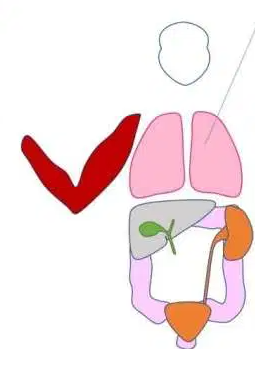 DxBugsDrugsDxBugsDrugsDxBugsDrugsDxBugsDrugs